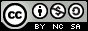 Influencia   de la concentración de nutrientes y  azucares   en la maceración fermentativa de una bebida  elaborada  con Capulí  (Prunus serotina)Influence of the concentration of nutrients and sugars in the fermentative maceration of a drink made with Capulí (Prunus serotina)Influência da concentração de nutrientes e açúcares na maceração fermentativa de uma bebida feita com Capulí (Prunus serotina)Paula Elvira  Falcón-Romero Ipfalconr@unasam.edu.pehttps://orcid.org/0000-0002-2774-1154Edwin Johny  Asnate-Salazar IIedwin_johny@unasam.edu.pehttps://orcid.org/0000-0002-4319-8964Correspondencia: pfalconr@unasam.edu.peCiencias técnicas y aplicadas Artículos de investigación*Recibido: 16 de marzo de 2021 *Aceptado: 22 de abril de 2021 * Publicado: 05 de mayo de 2021Doctora en Ingeniería de Alimentos, Universidad Nacional Santiago Antúnez de Mayolo, Huaraz, Perú.Doctor en Ingeniería de la Computación, Universidad Nacional Santiago Antúnez de Mayolo, Huaraz, Perú.ResumenLa investigación   tuvo  como objetivo determinar la influencia de la concentración del nutriente   V  ACTIV  y de los azucares en la maceración fermentativa  de una bebida elaborada con capulí, se desarrollo  en la segunda etapa de  la investigación matriz,  busco encontrar la proporción óptima de nutriente y azucares que logren  el mayor grado alcohólico con el propósito  de  desarrollar un nuevo producto con  mayor contenido de polifenoles.   Se aplico la metodología  de superficie respuesta mediante un diseño  central compuesto rotacional  que determino   11 tratamientos  con combinaciones de azucares y nutriente. Las variables independientes fueron  la concentración de nutriente  y ºBrix, las variables dependientes fueron: variación de los ºBrix, variación del pH, grado alcohólico, tiempo. Los resultados fueron: ºBrix 28%, pH 4.7, Nutriente 25 g/hectolitro, tiempo   10 días, grado alcohólico 12.83. El análisis estadistico utilizó  el   software STATISTICA 13.3. Dando como resultado  en el ANOVA para las variables dependientes  grado alcohólico  y tiempo  que hay influencia   del ºBrix con una significancia del 95 %. En   el ANOVA para la variable dependiente  pH  no  tuvo influencia significativa   con una significancia  del  95%. Se concluyo que   la    concentración  de azucares y nutriente  tienen efecto positivo  en la extractibilidad de  polifenoles. Palabras clave: Maceración fermentativa; capulí (Prunus serotina); bebida fermentada; vinificación en tinto;  polifenoles. AbstractThe objective of the research was to determine the influence of the concentration of the nutrient V ACTIV and of the sugars in the fermentative maceration of a drink made with capulí, it was developed in the second stage of the matrix research, I seek to find the optimal proportion of nutrient and sugars that achieve the highest alcoholic strength in order to develop a new product with a higher content of polyphenols. The response surface methodology was applied through a rotational compound central design that determined 11 treatments with combinations of sugars and nutrients. The independent variables were the nutrient concentration and ºBrix, the dependent variables were: variation of ºBrix, variation of pH, alcoholic degree, time. The results were: ºBrix 28%, pH 4.7, Nutrient 25 g / hectoliter, time 10 days, alcoholic degree 12.83. Statistical analysis used the STATISTICA 13.3 software. Resulting in the ANOVA for the dependent variables alcoholic degree and time that there is influence of ºBrix with a significance of 95%. In the ANOVA for the dependent variable pH it did not have significant influence with a significance of 95%. It was concluded that the concentration of sugars and nutrients have a positive effect on the extractability of polyphenolsKeywords: Fermentative maceration; capulí (Prunus serotina); fermented drink; red winemaking; polyphenols.ResumoO objetivo da pesquisa foi determinar a influência da concentração do nutriente V ACTIV e dos açúcares na maceração fermentativa de uma bebida feita com capulí, foi desenvolvida na segunda etapa da pesquisa da matriz, busco encontrar a Proporção ótima de nutrientes e açúcares que atingem o maior teor alcoólico para desenvolver um novo produto com maior teor de polifenóis. A metodologia de superfície de resposta foi aplicada por meio de um delineamento central composto rotacional que determinou 11 tratamentos com combinações de açúcares e nutrientes. As variáveis ​​independentes foram a concentração de nutrientes e ºBrix, as variáveis ​​dependentes foram: variação de ºBrix, variação de pH, grau alcoólico, tempo. Os resultados foram: ºBrix 28%, pH 4,7, Nutriente 25 g / hectolitro, tempo 10 dias, grau alcoólico 12,83. A análise estatística utilizou o software STATISTICA 13.3. Resultando na ANOVA para as variáveis ​​dependentes grau alcoólico e tempo que existe influência do ºBrix com significância de 95%. Na ANOVA para a variável dependente pH não houve influência significativa com significância de 95%. Concluiu-se que a concentração de açúcares e nutrientes tem efeito positivo na extração dos polifenóis.Palavras-chave: Maceração fermentativa; capulí (Prunus serotina); bebida fermentada; vinificação tinto; polifenóis.IntroducciónEl trabajo de investigación  que se presenta  correspondió al segundo objetivo  de una investigación  matriz denominada: Elaboración y caracterización de una bebida fermentada con capulí (Prunus serotina) con maceración prefermentativa.  El   objetivo evaluó  la influencia de la concentración del nutriente (10-40g /Hl ) V ACTIV   y la concentración de azucares (18-28%)  en la  maceración fermentativa  alcohólica     llevada a cabo con un mosto de pasta de capulí   y agua dilución 1:3 (1 pasta/ 2  agua),  siguiendo el método de vinificación en tinto para  encontrar la concentración optima de  nutriente y azucares  para la formulación de la bebida fermentada de capulí (Prunus serotina)  que logre la mayor extracción de polifenoles. Siendo esta la justificación, que se trata  de  desarrollar un nuevo producto  para revalorizar  el fruto del capulí. Urcuango (2014) sostiene  que  este fruto  encuentra en peligro de extinción  y amenazado por las costumbres.  No obstante   no es valorizado  y es  necesario  que se le de la  importancia e inclusión  en programas de conservación  y aprovechamiento sostenible (Guzmán  et al.,  2020).  El capulí  es un alimento saludable, su consumo puede  prevenir la aparición   de enfermedades degenerativas (Ruiz et al., 2017). El capulí  puede emplearse para  la elaboración de subproductos de la industria alimentaria,   siendo la bebida fermentada de capulí un alimento nutracéutico, ya que la fermentación  enriquece el perfil Fitoquímico de las materias primas (Jiménez,  2019). La maceración   se lleva a cabo  durante la fermentación, comprendiendo un período de 3 a 10 días, alcanzando para casi todos los compuestos de interés el máximo de su nivel de extracción, se   produce cuanto el mosto entra en contacto con los hollejos y la pulpa de la uva en un mismo depósito, con el objetivo de que los compuestos aromáticos y de estructura que se encuentran en la piel y en las capas de células que están inmediatamente debajo de la misma,  pasen al mosto para proporcionar al futuro vino, aromas varietales, color y estructura. (Codáx, 2016). Cuando arranca la fermentación, se produce alcohol, gas carbónico y por la elevación de la temperatura del medio  se empiezan a extraer los taninos de la piel y pepitas  que se combinan con los antocianos  formando un compuesto estable  que favorece la crianza en barrica (Macías, 2018).   En la maceración fermentativa  el mosto pasa ser  un mosto alcohólico  donde a mayor concentración alcohólica mayor extracción de polifenoles (Requena,  2015).   La concentración óptima del nutriente (V ACTIV)  fue de 0.25g/hl de mosto y  28 ºBrix , levadura vinica Saccharomyces cereviciae variedad bayanus  40 g/hl,   empleo de pie de cuba,  temperatura  17ºC y pH inicial 4.7, dilución optima  1.3( 1 parte de  pasta de capulí y 2 partes de agua) Materiales y métodos El   trabajo de investigación  se realizó en  los laboratorios de fermentaciones industriales,  análisis de los alimentos  de la Universidad Nacional Santiago Antúnez de Mayolo,en Huaraz Áncash y en  el  laboratorio de desarrollo productos  de la Universidad Nacional del Santa, Chimbote  Áncash.   La población  fueron los frutos del capulí (Prunus serotina) de la provincia de Carhuaz,  la muestra: frutos maduros,  fue   no probalistica  y agua potable.  Los Insumos utilizados fueron: Azúcar blanca (Paramonga S.A.C.), Bentonita  OENOFRANCE. Levadura Saccharomyces cereviciae variedad  Bayanus, metabisulfito potásico,  nutriente enológico   V ACTIV,  reactivos diversos   para los análisis  químicos y físico químicos.  Equipos:    Licuadora,  refrigeradora,  alcoholímetro, vinometro, Mostimetro triple escala, acidómetro, centrifuga, balanza  analítica, estufa,    cocina,  peachimetro, termómetro. Materiales:   botellas de vidrio 500 ml para la fermentación, botellas de 200 ml.  Trampa de plástico, mangueras,  jarras y otros. El  Tipo de estudio fue experimental, cuantitativo. El diseño experimental  de la  maceración fermentativa  para determinar la influencia de la concentración del nutriente  y    la concentración de los azucares   utilizó    el diseño estadistico  Diseño Compuesto Central  Rotacional  aplico la metodología de superficie respuesta,  que determino 11 tratamientos  con combinaciones  de azucares (8- 28 %) y nutriente V ACTIV (10 a 40g/hectolitro) y  mosto  de la dilución 1:3 (1 parte de pasta de capulí /2 partes  de agua)  obtenido con  una maceración prefermentativa de 30 días -8ºC).  Las variables independientes fueron la concentración de azucares y la concentración de nutrientes las variables  dependientes se  clasificaron como variables de seguimiento (pH y ºBrix), las variables  de control final  fueron: el ºGrado alcohólico final, pH final, duración de la fermentación.  Los resultados se analizaron  con el software STATISCA13.3 que permitió resolver los cálculos  estadísticos de DCCR y ajustar el modelo predictivo (Velázquez 2017: p 196).Métodos de análisis:  Análisis Físico químico durante el proceso maceración fermentativa  del mosto de capulí  dilución 1:3  obtenido con maceración prefermentativa de 30 días  -8º C.-Sólidos solubles. (ºBrix) Método densimetrico   A.O.A.C (2005).-pH. Método potenciométrico A.O.A.C (2005)- Temperatura externa  con un termómetro ambiental.ResultadosFigura 1: Sistema de maceración fermentativa, muestra los  11 tratamientos del DCCR  con combinaciones de azucares y nutriente  enológico V ACTIV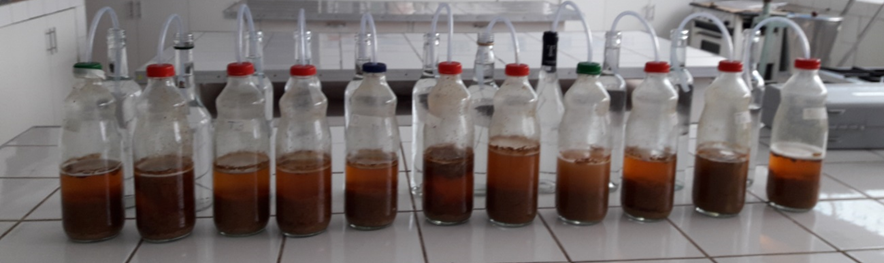 Tabla 1:  Variación de pH, ºBrix para los Tratamientos 1, 2, 3, 4 del DCCR en la etapa de maceración fermentativaTabla 2:  Variación  de pH y ºBrix para los tratamientos 5, 6, 7,8  del DCCR  en la etapa de maceración fermentativaTabla 3: Variación del pH, ºBrix para los Tratamientos 9,10, 11 en la etapa de maceración fermentativaFigura 2: Variación de los Sólidos Solubles (Brix) Vs  duración de la fermentaciónFigura 3: Variación del pH versus TiempoTabla 4: Grado alcohólico final, pH final versus   duración de la fermentaciónFigura 4: Grados Alcohólicos finales Vs Tratamientos del DCCRTabla 5: Metodología de superficie respuesta, diseño factorial, Tratamientos del DCCR, V. independientes y V.  dependientes  (respuesta)Tabla 6: Resumen del  ANOVA   para el grado alcohólico final, pH final, duración de la  fermentaciónFigura 5: Superficie respuesta   del modelo estimado para las variables dependientes ºBrix, nutrientes    y duración de la fermentación. 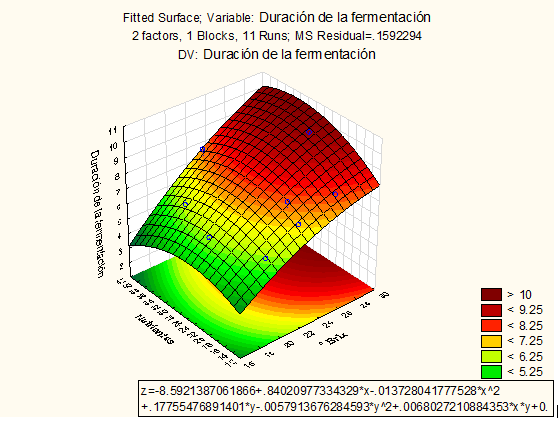 Figura 6: Superficie respuesta    y los valores aproximados de grado alcohólico a maximizar tridimensionalmente   en función a la combinación de ºBrix y nutriente.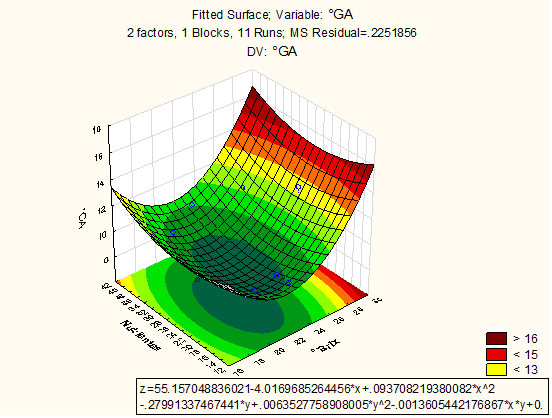 Figura 7:  Variación del  pH final  de cada tratamiento  versus  Tratamientos del DCCRDiscusiones Influencia   de la concentración de nutrientes y la concentración de azucares   en la maceración fermentativa.  La Figura 1 muestra  el sistema de fermentación empleado  para determinar la  influencia de la combinación de nutriente  y azúcares  de los  tratamientos de DCCR.    Las  tablas  1,2,3 muestran la serie de resultados de 11 tratamientos   que se  realizaron para optimizar la   combinación de azucares (18 a 28 ºBrix) y nutriente V ACTIV (10 a 40 g/hl) de mosto de la dilución  1:3 ( v. independientes), las variables dependientes se   agruparon en dos categorías:  de seguimiento:  variación de pH y variación de   azucares y  variables  dependientes  de control final: grado alcohólico final (ºGAF), pH final y  duración de la fermentación (DF)  se muestra  en la Tabla 4  y  figuras 2 y 3, se observo que  el T 6  tuvo 12.6 ºGAF y 10 días de DF, por lo que el  mayor % de azúcar  y una moderada cantidad de V ACTIV  influye en el mayor ºGAF  y en la DF, a mayor ºGA mayor extracción de polifenoles, en la figura 2  se observa que todos los tratamientos tuvieron  un pH  dentro del rango establecido  por la Norma Técnica Nacional  para vinos tintos entre 3.3 y 3.6 y que cuanto mas bajo es el pH  de arranque de la fermentación es mas corta la duración de la fermentación, un exceso de nutriente  disminuye  el tiempo de la fermentación   y sirve de amortiguador  para que no baje el pH  a valores indeseables.  Falcón, Toscano y Rosales (2016),  reportaron cambios drásticos de pH en una maceración  fermentativa  cuando no se usa nutriente.   La cantidad y calidad del  nutriente   protege a las levaduras de la temperatura baja (17ºC que fue la temperatura a la que se realizó la  experimentación). La DF se ve influenciada por el pH  y la calidad-cantidad del nutriente adicionado.  Acosta  (2012),  utilizó  como único nutriente  fosfato de amonio   en dosis de 40 g/hl de mosto, temperatura  de 25ºC,  sin pie de cuba,  uso  20 g de levadura y tres días   de rehidratación a 30ºC, tuvo una DF  de 16 días y 9.5ºGAF  no empleo   V ACTIV , empleo fosfato de amonio  ( solo aporta proteina  como nitrógeno como único nutriente, sus  resultados no fueron  adecuados,  lo cual ratifica que la calidad  y cantidad del nutriente, el empleo de  pie de cuba  influyen en el ºGAF.  Poma (2016) hallo 5 días de DF  tiempo insuficiente para extraer  polifenoles , uso 25ºC, pH 3.5 que acelero la DF y no consiguió agotar los ºBrix.   La mayor extracción de polifenoles se da a mayor concentración de alcohol  en la maceración fermentativa  (Galán 2018).  La mayor extracción de polifenoles  en la maceración fermentativa  ocurre a los 10 días  por que los principios activos, compuestos aromáticos  de los hollejos y pepitas pasan al mosto (Códax 2016). La maceración fermentativa sin nutriente o con dosis bajas de nutriente, alta temperatura,  sin pie de cuba  no llegan a agotar los ºBrix  y obtiene bajo grado alcohólico (Poma, 2016).La tabla 5 muestra los  Tratamientos del DCCR, Factores, Variables  independientes y dependientes, grado alcohólico final, duración de la fermentación y pH final,  muestra  los tratamientos del diseño experimental seguido, se aprecia  que para cada tratamiento   (1 al 11 ) el diseño experimental  fue  de acuerdo a la  combinación de los  azucares y concentración del nutriente,   se aprecia que la duración de la fermentación    para los diferentes tratamientos  vario entre  6 y 10 días, siendo el tratamiento 6  el que  alcanzo  el mayor tiempo de duración de la fermentación,   la evaluación del diseño estadistico utilizó     la metodología de superficie respuesta  a través   un análisis  de varianza  para cada  variable dependiente de control final, empleando el paquete  statistica 13.3, los resultados (Tabla 6)  presentan  un resumen  del ANOVA  para el grado alcohólico  final, duración de la fermentación e  indican  una  influencia significativa     del ºBrix y Nutriente  para el  Grado alcohólicos y Duración de la fermentación,  para las variables  Brix, Nutriente  y grado alcohólico  en relación a la duración de la fermentación,   en la figura 5   se muestra la superficie  respuesta   brix, nutriente  y duración dela fermentación, con su respectiva  ecuación ,  el valor de p 0.0036 < 0.05 y el valor predicho  de 12.53  para el grado alcohólico  indica que hay  influencia  significativa con el  95% de confianza.  Para  el   pH    el ANOVA  indica  que  no hay influencia significativa del Brix    /nutriente y pH final   (Figura 6 ), el  valor de p  0.015  < de 0.05  y el valor predicho de  3.65  indica  que no hay influencia significativa del pH  a un 95% de  de confinza     La figura 7   muestra la variación del pH versus tratamientos del DCCR, se observa que  los rangos del pH final  están dentro del rango  que establece la Norma Técnica Nacional para vino tinto 212.014  (3.3 y 3.8 )  existiendo mínima variación, que demuestra la no influencia significativa del ªBrix en  el pH final ,   el nutriente  V ACTIV  protege los cambios drásticos de pH,  de la baja temperatura,  sirve de amortiguador  y ayuda al metabolismo  y crecimiento de la levadura por su aporte proteico, vitaminas y  minerales. . Acosta (2012), reportó que   realizó la evaluación de la fermentación alcohólica de un mosto de miel de abeja, uso como  nutriente fosfato de amonio en dosis de 80, 40, 0  mg por litro de mosto a  17,  19 , 22 ºBrix, y tres tipos de levadura  no  empleo pie de cuba,   uso una dosis  de 0.3 g/l   de  levadura/l de mosto, en sus resultados al comparar la fermentación con la levadura Saccharomyces cerevisiae  variedad bayanus   semejante a la usada  en la investigación  encontró  que  la muestra sin nutriente alcanzo el más bajo nivel   de alcohol y que dosis bajas de  nutriente (4-8 g/litro) generan poco  alcohol lo cual ratifica que  el nutriente es necesario  para  la actividad de la levadura, pero un exceso  puede  inhibir el crecimiento microbiano por aumento de la presión osmótica y sales, generando  menor grado alcohólico, lo cual es compatible con los resultados de la investigación  con la misma levadura. En el caso del consumo de sólidos solubles  encontró que a menor  ºBrix del mosto  mayor  grado alcohólico lo cual difiere de la investigación dado que se encontró   mayor grado alcohólico a la mayor concentración de azucares, se podría explicar debido al efecto amortiguador del nutriente   V  ACTIV de la investigación    que da protección  a las levaduras    de la baja temperatura y la menor concentración de nutriente ( O.25 g/l) y  su composición no solo en fuente proteica, si  no que a la vez le aporta vitaminas, sustancias polifenólicos, antocianos   y otros,  propias  de la  composición de la pasta del capulí a pesar de la diferencias de temperatura  17ºC frente a 25ºC reportados por Acosta, (2018).       ConclusionesLa influencia de la concentración de azucares y concentración de nutriente tiene efecto directo en la duración de la maceración fermentativa, a mayor tiempo de fermentación mayor grado alcohólico.  La calidad y concentración del nutriente influye en  la duración  de la fermentación.  La temperatura influye en la duración de la fermentación,  a mayor temperatura menor duración de la fermentación.  La temperatura  externa  inferior a 20ºC   y la combinación de  azucares  ( 28%) y el pH  ( 3. 6) , empleo de pie de cuba  son   los parámetros adecuados  para  una duración de la fermentación de 10 días , dado se consiguió el mayor grado alcohólicoReferenciasAOAC (Official Methods of Analysis) 2005. Washington. D.C., USA.Acosta, Carolina. 2012. Evaluación de la fermentación alcohólica para la producción de  hidromiel. Tesis de magister. Universidad Nacional de Colombia.  Colombia.128 p. Codáx, M. (2016). Tipos de maceraciones. http://www.cuatropasos.es/2016/09/01/tipos-de-maceraciones/Falcón, Paula., Toscano, Alejandro y Rosales, Edith. 2016.  Efecto del tiempo de la maceración  prefermentiva      sobre   la capacidad antioxidante,  carotenos, vitamina c de una Bebida fermentada de  aguaymanto  (Physalis peruviana L.) al estado maduro.  Revista Aporte  Santiaguino. Universidad Nacional Santiago Antúnez de Mayolo.        Vol. 12 Núm. 2 (2019): Julio-diciembre. 186-189.Galán, María. 2018. Manejo de las maceraciones en la vinificación de tintos. Universidad de la Rioja. España. Trabajo de grado en Enología.      https://biblioteca.unirioja.es/tfe_e/TFE004220.pdfGuzmán, S.; Segura- Ledesma, D.; Almalaguer-Vargas.; et al. 2020. El capulín (Prunus serotina.): árbol multipropósito con potencial forestal en México Black cherry (Prunus serotina Ehrh.). Revista Madera y Bosques vol. 26, núm. 1, e2611866. Primavera 2020 doi:  10.21829/myb.2020.2611866Jiménez, Víctor. 2019. Alimentos fermentados y salud. Congreso de  Gastronomía  y salud.  Universidad Complutense de Madrid. Periódico on  line XL semanal. ABC. Nacional de Sevilla.  Recuperado de  https://www.abc.es/sociedad/abci-fermentacion-ciertos-alimentos-y-bebidas-podria-tener-beneficios-para-salud-201911151703_video.htmlMacías, Laura. 2018. Elaboración de vinos. Editorial Síntesis, S.A.   Madrid.   ISBN 978-84-9171-187-2. Norma Técnica Nacional para  vinos  tintos 212.014.   INACAL  Última Revisión 2016.Urcuanjo, Patricio. 2014. “Evaluación de medios de cultivo para micro propagación  “in vitro” de capulí (Prunos serótina ss. capulí) a partir de segmentos nodales”.   Tesis para optar el titulo  de ingeniero agrónomo. Universidad Central del Ecuador. Quito. Ecuador. Poma, Patricia. 2016. “Efecto de tres niveles de concentración de levadura Saccharomyces  cereviciae cepa CH 158 SIHA en la fermentación del zumo de aguaymanto (Physalis peruviana L.). Universidad Nacional del Centro del Perú. Huancayo. Perú. 93 p.Ruiz, S.; Venegas, E.; Tadeo, A.; et al., 2018. Características farmacognósticas y cuantificación espectrofotométrica de antocianinas totales del fruto de Prunus serótina subsp. capuli (Cav.) McVaugh (Rosaceae) “capulí”. Arnaldoa 25 (3): 961-980, 2018 Requena,  José. 2015.  Cata de Vinos. 2ª edición   Málaga. ICB, SL.  (Interconsulting Bureau S.L.)Velásquez, Percy. 2017. “Métodos estadísticos para la investigación en  agroindustria”. 1a.  Edición  Ayacucho. Perú.© 2020 por los autores. Este artículo es de acceso abierto y distribuido según los términos y condiciones de la licencia Creative Commons Atribución-NoComercial-CompartirIgual 4.0 Internacional (CC BY-NC-SA 4.0)(https://creativecommons.org/licenses/by-nc-sa/4.0/)Días/Tratamiento 1Tratamiento 1Tratamiento 2Tratamiento 2Tratamiento 3Tratamiento 3Tratamiento 4Tratamiento 4Aná,ºBrixpHºBrixpHºBrixpHºBrixpH019.54.426.54.519.54.826.54.8216.74.4204.5174.8224.748416.54.18.54.5114.3603.6863.703.666.53.64803.65903.5Días/Tratamiento 5Tratamiento 5Tratamiento 6Tratamiento 6Tratamiento 7Tratamiento 7Tratamiento 8Tratamiento 8Aná,ºBrixpHºBrixpHºBrixpHºBrixpH0184.2284.6234.5234.82164.1244.6204.6204.9494.1144114124.1603.678.53.7153.6863.66733.6843.62853.6303.6803.62933.591033.59Días/Tratamiento 9Tratamiento 9Tratamiento 10Tratamiento 10Tratamiento 11Tratamiento 11Aná,ºBrixpHºBrixpHºBrixpH0234.2234.05234.052204.05204.00204.004103.9113.9113.80643.743.7343.73703.6503.7103.63Tratamientos del DCCRResultados del análisis (media +De, n=3)Resultados del análisis (media +De, n=3)Resultados del análisis (media +De, n=3)Tratamientos del DCCRDuración (días)     ºGApH169.8±0	3.682811±0.33.653610±03.664911±03.55569 ±03.6761012.6±03.497089±03.6880810±03.629079±03.6510079±03.7311079±03.6Factores V.  Independientes   V.  Independientes   Variables dependientesVariables dependientesVariables dependientesN° TratamientosX1X2ºBrixNutrienteduración de la fermentación  ºGApH final1-1-119,514,569.83.6821-126,514,58113.653-1119,535,56103.6641126,535,59113.55-        α01825693.676+ α028251012.63.5970-        α2318893.6880+ α23408103.629002315793.6510002315793.7111002315793.63VariablesValor de P   Valor predichoInfluencia (95% confianza)Brix/Nut/GA0.0036< 0.05   12.153ºGA0.010  < 0.05Hay  influencia  sig.Brix/Nut/pHf0.015  <  0.05   3.650.36   > 0.05No hay  influencia  sig.Brix,Nut/DF0.0002< 0.05    9.53Hay  influencia  sig.